.S1: R RIGHT CHASSE, L BACK ROCK, L STEP LOCK L STEP LOCKSTEP TO L DIAGONALS2: R SIDE L CLOSE, OUT-OUT, R BACK STEP L STEP LOCK L STEP LOCKSTEP TO L DIAGONALS3: ¼ RIGHT POINT, ¼ LEFT POINT, R ROCK FORWARD, ½ R SHUFFLES4: WALK ½ L, ½ L SHUFFLE, R JAZZBOX ENDING WITH TOES5: SIDE, BEHIND-SIDE-CROSS, SIDE, ROCK BACK RECOVER, KICK-BALL-CROSSS6: R CHASSE, ½ TURN CHASSE L, R WALK ½ HITCH , L WALK ¼ HITCHS7: R STEP LOCK R STEP LOCKSTEP FORWARD, L ROCK FORWARD, OUT-OUT L BACK STEPS8: R COASTERSTEP, 2 X L PIVOT ½, L STEP , R TOUCHRESTART IN WALL 2: WITH STEP CHANGEREPLACE R JAZZBOX WITH TOUCH IN S4 AFTER COUNT 28INTO R JAZZBOX WITH STOMP ON L FOOTAND RESTART THE DANCERESTART IN WALL 5: WITH STEP CHANGEREPLACE R JAZZBOX WITH TOUCH IN S4 AFTER COUNT 28INTO R SWAY L SWAY AND RESTART THE DANCEHAVE FUN !Contact: christelhanne@outlook.comCold Hard Sweat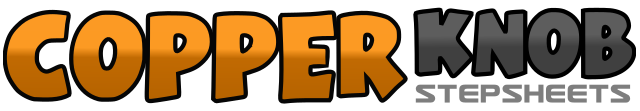 .......Count:64Wall:4Level:Low Intermediate.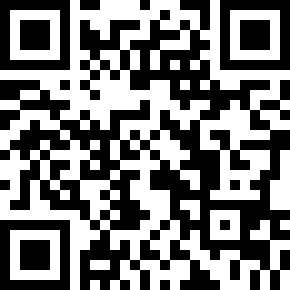 Choreographer:Christel De Hondt (BEL) & Hanne Delahaut (BEL) - June 2017Christel De Hondt (BEL) & Hanne Delahaut (BEL) - June 2017Christel De Hondt (BEL) & Hanne Delahaut (BEL) - June 2017Christel De Hondt (BEL) & Hanne Delahaut (BEL) - June 2017Christel De Hondt (BEL) & Hanne Delahaut (BEL) - June 2017.Music:"In This Town" – Declan McGarry "In This Town" – Declan McGarry "In This Town" – Declan McGarry "In This Town" – Declan McGarry "In This Town" – Declan McGarry ........1&2Step R to R side, Close L beside R, Step R to R side3-4Rock back on L, Recover weight on R5-6Step L to L diagonal, Lock R behind L7&8Step L to L diagonal, Lock R behind L, Step L to L diagonal1-2Step R to R side, Close L beside R&3-4Jump/step R back and out to R side, Jump/step L back and out to L side step back on R5-6Step L to L diagonal, Lock R behind L7&8Step L to L diagonal, Lock R behind L, Step L to L diagonal1-2Make ¼ turn R stepping R to R side, Point L toe out to L side3-4Make ¼ turn L stepping L beside R, Point R toe out to R side5-6Rock forward on R, Recover on L7&8¼ R stepping R to R side, Step L next to R, ¼ R stepping forward R1-2Walk R ½ L stepping back on R3&4¼ L stepping L to L side, Step R next to L, ¼ L stepping forward L5-6Cross R over L, Step L back7-8Step R to R, Cross toe L behind R1-2R side&3-4R cross behind L, L step side, R cross over L, L step side5-6R Rock back, Recover on L7&8R kick diagonally R forward, R close next to L, L cross over R1&2Step R to R side, Close L beside R, Step R to R side3&4Turn ½ turn L, Step L to L side, Close R beside L, Step L to L side5-6Step forward on R make ½ turn hitch L knee7-8Step forward on L make ¼ turn hitch R knee1-2Step R to R forward, Lock L behind R3&4Step R to R forward, Lock L behind R, Step R to R forward5-6Rock forward on L, Recover on R&7-8Jump/step L back and out to L side, Jump/step R back and out to R side, Step back on L1&2Step R back, L close next to R, L step forward3-4Step forward on L, ½ pivot R5-6Step forward on L, ½ pivot R7-8Step L forward, Touch R next to L5-6Cross R over L, Step L back7-8Step R to R, Stomp on L foot5-6Step R side sway hip to the R7-8Step L side sway hip to the L